第10回理事会資料　開催日程：令和4年2月28日WEB会議(19:30〜)司会：三田専務理事　　出席者　執行部20名　　報告事項会長挨拶および報告　　　　　　　　　　　　　　　　　　　　　　　　　橋本会長【報告事項】1) 令和4年度第7回横歯理事会　令和4年2月10日（木）神奈川県歯科保健総合センター 中会議室 WEB・会員現況（令和4年2月8日現在）　横歯会員合計1,663名　泉区１種49、1種免除4、2種0、2種免除1、3種1、合計55名・令和3年度県歯交付金（R4,1,20）泉区（55名）金額　地域歯科医師会交付金95,000円、県歯福祉共済部会支部交付金59,400円・令和3年度臨時代議員会　R4,3,17　10時～県歯会館501研修室・横歯・地区歯共通退会届（3枚綴）および退会時注意点とチェックリスト制作　　会長の手元に２部あります・横浜市歯周病検診新規実施医療機関研修会(R4,3,3　18時～WEBセミナー)・令和3年度診療所で行う口腔機能向上研修会(R4,3,13　10時～WEBセミナー)・横浜市個別委託乳幼児健康診査(特例措置)事業（R4,3,31までに延長）・地域保健地区担当者協議会(R4,3,2　19時～)事前アンケート有・新規学校歯科医研修会（R4,3,24　17時～WEBセミナー）・県歯災害対策実務担当者連絡協議会(R4,3,24　14:30～WEB)・第1回横浜市医療安全研修会共催(オンライン研修2/25-5/12)　横浜市健康福祉局医療安全課Youtubeチャンネル動画配信・日本一早い改定説明会(R4,2,27　10時～WEB)・施設基準取得及び継続のための届出強化研修会(R4,2,27)・令和3年度第2回組織力強化担当者協議会（R4,2,14）
・会員種別変更届の制作・横浜市妊婦歯科健康診査事業実績（令和３年4～12月）　横浜市5,446件（前年度4,806）、泉区243件（前年度169）・横浜市オーラルケア推進事業(歯周病検診)実績（令和3年4～12月）　40歳139、50歳199、60歳230、70歳482、合計1050・横浜市個別委託乳幼児健康診査（特例措置）（令和3年4～12月）実績　横浜市1.6歳763　3歳777、泉区1.6歳20　3歳25・口腔粘膜疾患啓発パネルの配布について　当初先着5地区から7地区へ・乳幼児保健研修会(R4,2/24)・令和3年度「学校歯科医なり手不足」に関するアンケート・歯科保健調査票の変更・周術期連携口腔ｹｱ読本改定（全18ページ）　　会員に１冊づつ配布済み。県歯ホームページにPDFがあり、ダウンロードで使用可能・神奈川県保健衛生表彰受賞（R4,1,31）　渡瀬孝彦先生・令和4年度横歯地区推進費について（泉区歯科医師会）　訪問歯科診療事業250,000、心身障害児者歯科診療事業250,000、歯と口の健康週間120,000、学術事業10,000、合計630,000円・令和3年度横浜市国民健康保険　重症化リスク者適正受診勧奨事業（P246）・横浜市電子申請新システム移行について（P260）・自民党横浜市会議員団ヒアリング横浜市中間回答（P261）d横浜市学校保健会歯科衛生2人雇用確保について横浜市妊婦歯科健診事業の充実に関する提案について新たな歯科保健医療センターの設置について２）抗原抗体キットの配布については、その後連絡なし。副 会 長（相庭副会長）　2月3日(木)　第4回予決　　　　　　　　　 　　 2月17日(木) 第5回予決副 会 長（吉野副会長）　なし副 会 長（奥野副会長）　なし専    務  2月14日(月) 横歯組織力強化地区担当者協議会出席庶　  務　なし《委員会報告》医療管理　なし医療保険　２月７日（月）第14回泉瀬谷合同医保委員会　　　　　　　　　　　　　連結冠について、診療報酬改定について協議学　　術　2月19日（土）三区合同学術研修会　web開催　泉区26名参加
講師：Matsumaru　Denture　Works代表　　松丸悠一先生
演題：機能する総義歯のかたち　―どのようなアプローチが患者に受け入れられるのかー学校歯科　なし
厚　　生　2月4日　 松田先生ヘ奥出雲和牛発注2月4日   厚生委員会にてオンラインツアーの場所の協議3月12日  オンラインツアー開催予定広　　報　３月末を目処に泉歯新報を発行予定地域医療　1.新田理事　なし2.石川理事            2月 3日(木) 介護認定審査会 2月17日(木) 介護認定審査会2月25日(金) 令和３年度在宅歯科医療連携拠点運営事業在宅歯科医療推進のための研修会　　参加者13名地域保健　なし連    盟　 2月10日(木)　横歯連盟第7回理事会２．協議及び承認事項会　　長　1.協議事項　1）在宅歯科医療連携室の電話番号設置について石川理事の都合に合わせてNTTに連絡、工事日程を決める３月中に変更を行う予定。　　　　　　　　　2）上記に伴い、泉区歯科医師会事務局電話番号の変更について（案）事務局は会長診療所に設置しているので、会長診療所の電話番号を使用する事務局の電話については、携帯電話に変更し、問題点がないかを今後２年間程度検討する。問題なければ、新旧会長間で持ち回りとする。印刷物の変更の兼ね合いから３月中旬ごろまでに携帯電話の新規契約をする。2.承認事項　なし副 会 長  1.協議事項　なし2.承認事項　なし専　　務　1.協議事項　予算総会に関して（資料・委任状・案内文）　　　　　　　　　　　　連盟の事業内容の追加して3月会員に発送決算総会に関して(日程など)　5月30日にしてはどうか。今後決定していく。委員会理事へ事業報告・決算準備のお願い（２月１８日メール済み）新型コロナウイルス感染症経済対策（行うか否か。行うなら額は、または代替品か）     今年度も10万円の対策費を会員に配る。2.承認事項　3月24日(木)　令和3年度地域歯科医師会災害対策実務担当者連絡協議会オブザーバー出席予定(WEB)庶　　務　1.協議事項　予算総会の資料一式送付について（メール、FAX会員について）　　　　　　　　　　　 メール会員への配信については、三田専務にお願いしする。                       FAX会員については、書類がそろい次第発送する。2.承認事項　なし医療管理　1.協議事項　講習会のテーマ　　　　　　　　　　　 「人生100年時代の診療」、「事業継承」などが委員会でテーマとして出ているが、講師の選定が難しい。　　　　　　　　　　　　相庭先生より「消毒法について」であれば、講師もいるのでいかがかとの提案があった。2.承認事項　なし医療保険　1.協議事項　①今後の医療保険に関する研修会や医保情報の配信の仕方について　　　　　　　　　　　今後の研修会（診療報酬改定説明会や地区担報告会）は横歯主催のものを共有し、当会主催では夏の例会のみとする方針を検討したい。改定情報については資料配布を検討中。　　　　　　　　　　  問題として、横歯未入会者が参加できないことが考えられるが、未入会対策も兼ね、研修会参加を希望する者へは横歯入会を勧める方針としたい。　　　                 横歯未入会者：會川一男、石川理、金指幹元、高野都喜子、高橋信一郎（敬称略）　　　                当委員会では引き続き人材育成を目的とした勉強会や目玉資料作成、会員からの質問への対応を行い、医保研修会や医保情報は横歯発出のものを共有する方針にしたいと考えるがいかがか？その考え方で進めていく方針でよい　　②来年度のカルテンジャー冊子配布は、会員１名につき１冊を無料配布 とし、未入会者への流出を避ける観点から、県歯の白本同様、１人２冊以上の配布はしない方針を検討している。費用は当委員会事業費から捻出予定。　　その考え方で進めていく方針でよい2.承認事項 ３月７日（月）第１５回泉瀬谷合同医保委員会　　　　　　　　　　　 当委員会の今後の在り方について、Q&A、改定情報共有等学　　術　1.協議事項　救急薬品の講習会を定期的に行ってはどうか　　　　　　　　　　　　泉区歯科医師会のホームページに講習会をyoutubeに載せたページのリンクを貼って、会員が視聴できるようにしていく方向で検討する。2.承認事項　学校歯科　1.協議事項　3月24日新規学校歯科医研修会の参加者についてリストアップして、参加を促すこと。　2.承認事項　なし厚　　生　　1.協議事項  オンラインツアーの式辞、開会、閉会挨拶ができるとの事。　　　　　　　　　　　　開会挨拶を白神先生、その後会長挨拶を行い、閉会挨拶は吉野先生が行う。　　　　　　　　　　　最後に全員で集合写真を撮る事ができるとの事。2.承認事項　なし広　　報　1.協議事項　ホームページ上での歯科医院の並び順について　　　　　　　　　　　　委員会での意見　　　　　　　　　　　1.地域（和泉町、岡津、中田等）の順番はアイウエオ順で掲載する　　　　　　　　　　　　2.地域内での順番については　アイウエオ順と地番順（丁目など）が半々で意見が割れました          2.承認事項　なし地域医療　1.協議事項  なし　　　　　2.承認事項　3月25日心身障害児・者研修会地域保健　1.協議事項　令和4年度泉区みんなの健康アップフェスティバルのイベント内容について          2.承認事項　なし連　　盟　1.協議事項　なし2.承認事項　なしその他　　佐藤先生のコロナ見舞金金額について、今まで同様６万円給付                       　次回理事会及び第２回定時総会 　　3月28日(月) Web会議【別添】泉 区 歯 科 医 師 会令和３年度　第２回　定時総会令和４年度　予算総会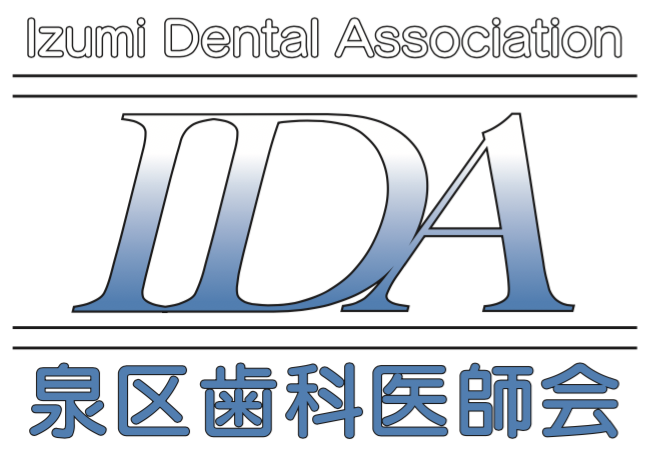 令和４年３月２８日（月）ＣＩＳＣＯ　ＷＥＢＥＸ　オンライン会議令和３年度第2回定時総会次　第司　　会　　　　　　　　　　　　　　　　　   専務理事　三田　浩明　１．開　　会　　　　　　　　　　　　　　　　　   副 会 長　吉野　壮一郎２．会長挨拶　　　　　　　　　　　　　　　　　   会　　長　橋本　和喜３．議長指名４．議事録署名人の選定５．報　　告６．議　　事第１号議案：泉区歯科医師会令和４年度執行部役員一部変更（案）の承認を求める件第２号議案：泉区歯科医師会令和４年度事業計画（案）の承認を求める件第３号議案：泉区歯科医師会令和４年度予算（案）の承認を求める件 ７．その他８．質疑応答９．閉　　会　　　　　　　　　　　　　　　　　　　副 会 長　相庭　常人５．報告１）会務報告　〈令和４年3月28日現在〉（１）会員　５９名 ①　会員状況（敬称略）１種会員　  ５６名 （免除会員　４名）（新入会員　０名）２種会員　  ３名　　　　　　　　３種会員　　０名　退会会員  　２名　            物故会員　　１名６．議　　事第１号議案　泉区歯科医師会令和４年度執行部役員一部変更（案）の承認を求める件自　令和４年７月　１日至　令和５年６月３０日令和３年度執行部役員のうち泉区歯科医師会退会及び高齢による役員退任に伴い、役員の一部変更について、理事会にて協議の上以下の通り選出した。　　　　　　　　　変更前　　　　　　　　変更後監　　事　　　　渡瀬　孝彦　　→　　　宮内　錦一　監　　事　　　　高橋　信人　　　　　　変更なし顧　　問　　　　岩崎　仁　　　→　　　該当なし第２号議案泉区歯科医師会令和年４度事業計画（案）の承認を求める件令和４年度事業計画（案）　　　　　　　自　令和４年 ４月 １日至　令和５年３月３１日【執行部】総務関係　１．総会の開催・・・定時総会、臨時総会２．役員会の開催・・・随時３．理事会の開催・・・年間１１回４．例会の開催・・・納涼会、忘年会５．ＩＴの管理・・・ＭＬ、ＨＰ、オンライン会議６．未入会対策７．日歯生涯研修事業登録８．その他　　　庶務　千原理事１．入会申請書・変更届・退会届等各種書類の保管管理２．総会資料作成・印刷・配布３．役員会資料作成・印刷・配布４．理事会資料作成・印刷・配布５．各種議事録の作成管理６．会員名簿の管理７．各種書類の作成・管理８．資料の配信９．各種会議場の手配10．その他会計　渡部理事・小野理事１．収入管理２．支出管理３．通帳管理４．各種振り込み等５．諸会費の会計管理６．福祉共済の会計管理７．役員会・理事会・例会等の会計管理８．その他【対内事業】厚生　白神理事１．納涼会・忘年会企画・運営２．支部旅行企画・運営３．泉同好会企画・運営４．医師会との親睦会企画・運営５．委員会開催６．資料の配信７．その他広報　山崎理事１．広報誌作成（年２回）「泉歯新報」２．横歯会報・区タウン誌等への投稿３．各種取材４．ホームページの管理５．委員会開催６．資料の配信７．その他【歯科医学事業】医療管理　藤原理事１．講習会開催数回２．税務講習会（他区合同を含む）３．委員会開催４．資料の配信５．日歯生涯研修事業登録６．その他医療保険　佐藤理事１．講習会開催数回２．審査会出向３．Ｑ＆Ａの対応４．個別事前指導５．各種資料作成６．委員会開催７．資料の配信８．日歯生涯研修事業登録９．その他学術　毛呂理事１．講習会開催２．学術研修会（他区合同を含む）３．医科歯科連携研修会４．救急薬品管理および調達配布５．委員会開催 ６．資料の配信７．日歯生涯研修事業登録８．その他【地域連携事業】学校歯科　本間理事１．学校歯科医管理２．保健大会３．スポーツマウスガードの啓蒙と研修会開催４．委員会開催５．資料の配信６．日歯生涯研修事業登録７．その他地域医療　石川理事・新田理事１．講習会開催数回２．在宅歯科医療管理・運営３．災害対策４．医科歯科連携事業５．心身障害児者歯科診療事業６．委員会開催７．資料の配信８．日歯生涯研修事業登録９．その他地域保健　渡瀬理事１．講習会開催数回２．福祉保健センター事業への協力３．横浜市歯科医師会事業への協力４．委員会開催５．資料の配信６．日歯生涯研修事業登録７．その他【対外事業】政治連盟　相庭副会長１．県歯連盟、横歯連盟が薦める事業の検討及び協力２．各議員、支持政党との懇談及び援助３．各議員の選挙時における協力４．会員からの意見を集約し関係議員へ伝達５．政連として行う事業は理事会内で検討６．資料の配信７．その他第３号議案泉区歯科医師会令和４年度予算（案）の承認を求める件泉区歯科医師会令和４年度収入支出予算書（案）　　　　　　　　　　　　　　　　　　　　　　　　　　　　自　令和４年４月　１日至　令和５年３月３１日自　令和４年４月　１日至　令和５年３月３１日自　令和４年４月　１日至　令和５年３月３１日７．その他８．質疑応答９．閉　　会